Biology 0871		Worksheet on Chordates				Chapter 30-1 p767-7701. What are the four characteristics that all the chordates share at least at one stage of their life?_____dorsal hollow nerve cord____________________________________notochord________________________________________________pharyngeal pouches___________________________________________a tail that extends beyond the anus_________________________2. How do the tunicates and the lancelets differ from other chordates, but have in common with the animals we viewed in the previous chapters?____They are invertebrates (no backbone)_____________________________3. Look at the Figure 30-3 (p769), it represents the larval stage and the adult stage of a tunicate. What does the tunicate lose after the larval stage?_______tail and notochord______________________4. Identify the lancelet structures in the blanks.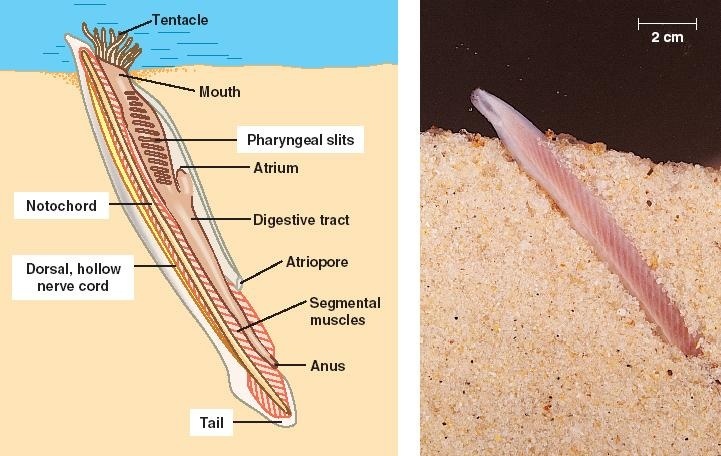 